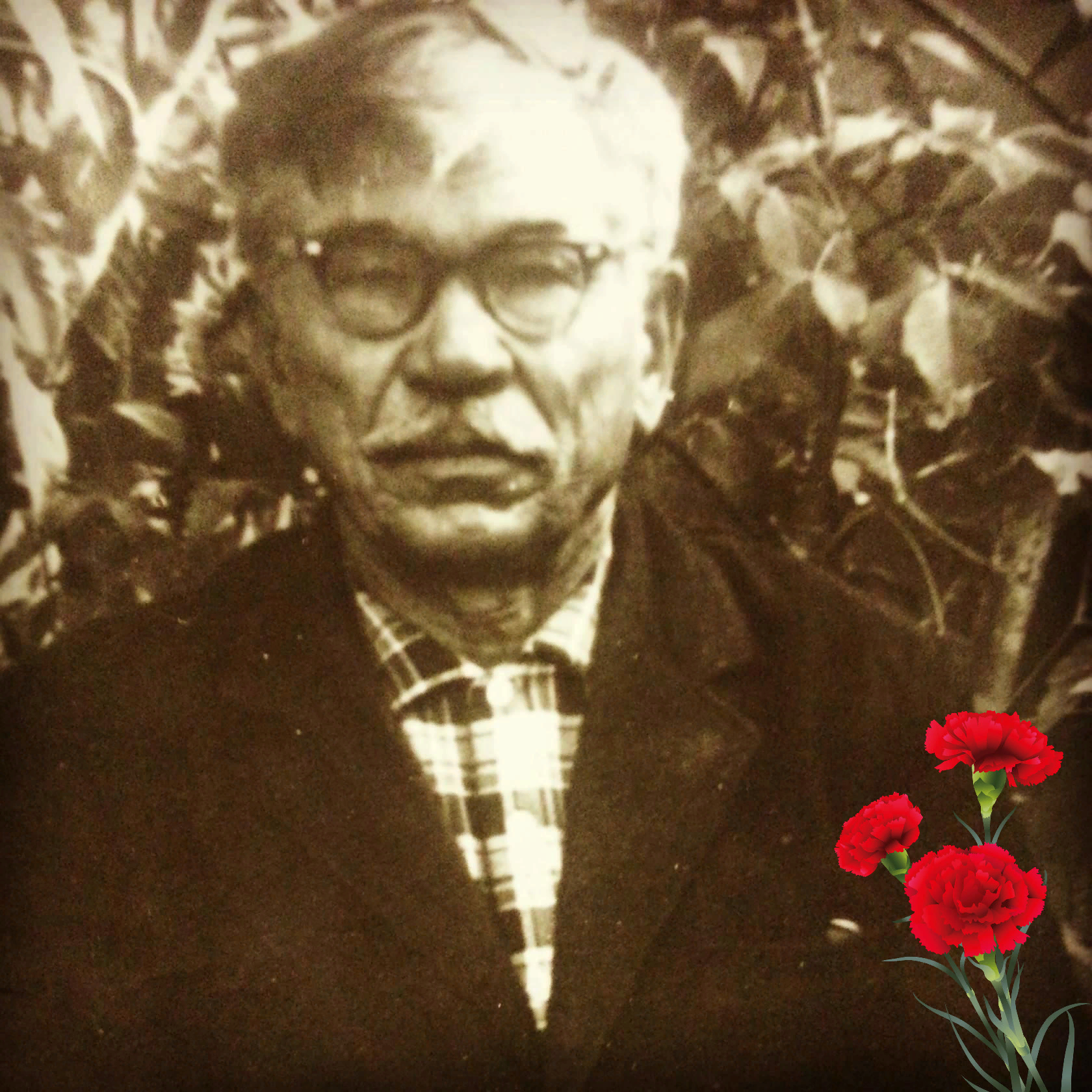 ГоркунАрсентий Владимирович1906-1976